Seminaroversigt Modul 4Forår 2017MasterprojektDer tages forbehold for ændringer!Seminaroversigt vil blive opdateret løbendeGenerelle oplysninger om adresserSektion for Idræt og Sygepleje, Dalgas Avenue 4, 8000 Århus C (bygn. 3410). Se kort på sidste side. ModulkoordinatorLektor Sanne Angel.Optaktsdage og spørgedageDer er planlagt i alt 3 mødegange på modul 4 i uge 5 og 14.Undervisere på moduletSanne Angel (SA) Sussie Laustsen (SL)Hanne Kronborg (HK) Kirsten Frederiksen (KF) _________________________________________________________________________________________Eksamensplan og datoerSe eksamensplan på studieportalen på vedlagte link: http://studerende.au.dk/studier/fagportaler/mks/undervisningogeksamen/moduler/Studieportalenhttp://studerende.au.dk/studier/fagportaler/mks/Studieordninghttps://mit.au.dk/EDDI/webservices/DokOrdningService.cfc?method=visGodkendtOrdning&dokOrdningId=9445&sprog=daBLACKBOARD (e-læringsportal)
https://bb.au.dkKursuskataloghttp://kursuskatalog.au.dk/da/course/71298Digital eksamenhttp://digitaleksamen.au.dk/digital-eksamen-paa-au/Kære studerende og underviser på masteruddannelsen i klinisk sygepleje!
Her kan du få hjælp fra AU Studier vedrørende undervisning og eksamen:
Eksamensplanen offentliggøres hvert semester på studieportalen. Vi informerer om omprøver direkte til de studerende, der er tilmeldt den enkelte omprøve.Du kan få hjælp ved at kontakte Kristine Lauridsen på eksamen.sygepleje.studadm@au.dk Undervisningsplanerne offentliggøres hvert semester på studieportalen (se under hvert modul).Spørgsmål om fagindhold, pensum, litteratur osv. skal rettes til den enkelte underviser eller den kursusansvarlige. Skulle der midt i et undervisningsforløb opstå et behov for erstatningstimer eller lokaleændring, kan du som underviser kontakte Kristine Lauridsen, som vil finde lokale og koordinere med den kursusansvarlige.Venlig hilsenKristine LauridsenKort over universitetsparkenFind Dalgas Avenue og bygning 3410 via http://www.au.dk/om/organisation/find-au/bygningskort/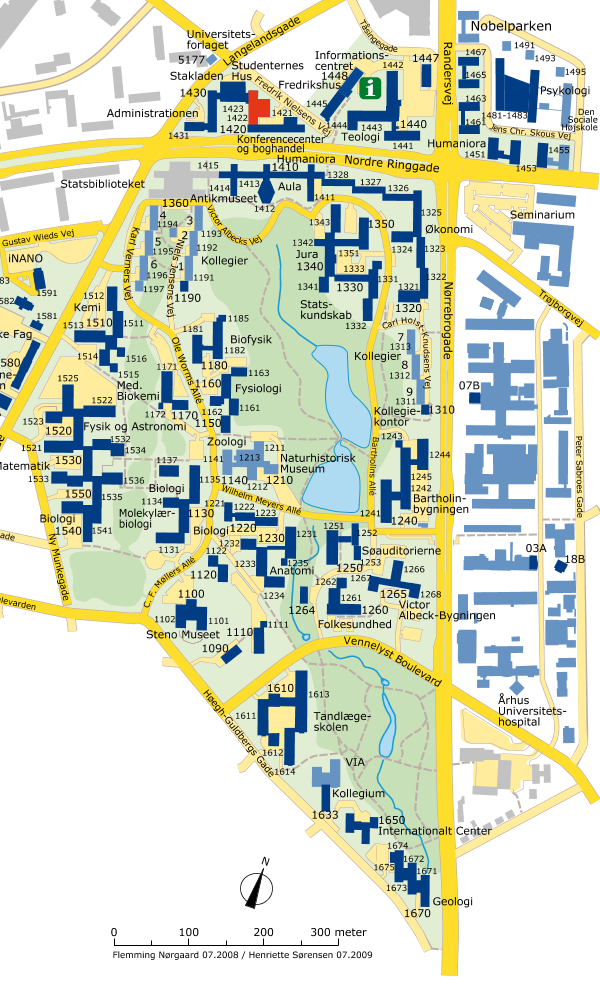 Dato: Fredag 3. februar 2017Dato: Fredag 3. februar 2017Dato: Fredag 3. februar 2017Dato: Fredag 3. februar 2017TidspunktIndhold StedUnderviser10.00-11.45Udarbejdelse af et empirisk klinisk projektSektion for Idræt og Sygepleje, Dalgas Avenue 4, 8000 Aarhus C, bygn. 3410 lokale 545SA11.45-12.30Frokostpause12.30-16.30Holdet fordeles i 2 lokaler. Fremlæggelse af planer for eget projekt (ca. 7-10 min.) med efterfølgende spørgsmål og kommentarer fra medstuderende og underviser.Lokale 545 og (lokale følger)Sussie Laustsen og Sanne AngelDato: Torsdag d. 6. april 2017 Dato: Torsdag d. 6. april 2017 Dato: Torsdag d. 6. april 2017 Dato: Torsdag d. 6. april 2017 TidspunktIndholdStedUnderviser10.00-11.45Kvantitative studierSektion for Idræt og Sygepleje, Dalgas Avenue 4, 8000 Aarhus C, bygn. 3410 (lokale 545)HK11.45-12.30FrokostpauseSektion for Idræt og Sygepleje, Dalgas Avenue 4, 8000 Aarhus C, bygn. 3410 (lokale 545)HK12.30-13.15Emnet fortsatSektion for Idræt og Sygepleje, Dalgas Avenue 4, 8000 Aarhus C, bygn. 3410 (lokale 545)HK13.15-13.30Kaffe/theSektion for Idræt og Sygepleje, Dalgas Avenue 4, 8000 Aarhus C, bygn. 3410 (lokale 545)HK13.30-15.00Emne forsatSektion for Idræt og Sygepleje, Dalgas Avenue 4, 8000 Aarhus C, bygn. 3410 (lokale 545)HKDato: Fredag d. 7. april 2017 Dato: Fredag d. 7. april 2017 Dato: Fredag d. 7. april 2017 Dato: Fredag d. 7. april 2017 TidspunktIndholdSted Underviser10.00-11.45Kvalitative studierSektion for Idræt og Sygepleje, Dalgas Avenue 4, 8000 Aarhus C, bygn. 3410 (lokale 545)KF11.45-12.30FrokostpauseSektion for Idræt og Sygepleje, Dalgas Avenue 4, 8000 Aarhus C, bygn. 3410 (lokale 545)KF12.30-13.15Emnet fortsatSektion for Idræt og Sygepleje, Dalgas Avenue 4, 8000 Aarhus C, bygn. 3410 (lokale 545)KF13.15-13.30Kaffe/theSektion for Idræt og Sygepleje, Dalgas Avenue 4, 8000 Aarhus C, bygn. 3410 (lokale 545)KF13.30-15.00Emne forsatSektion for Idræt og Sygepleje, Dalgas Avenue 4, 8000 Aarhus C, bygn. 3410 (lokale 545)KF